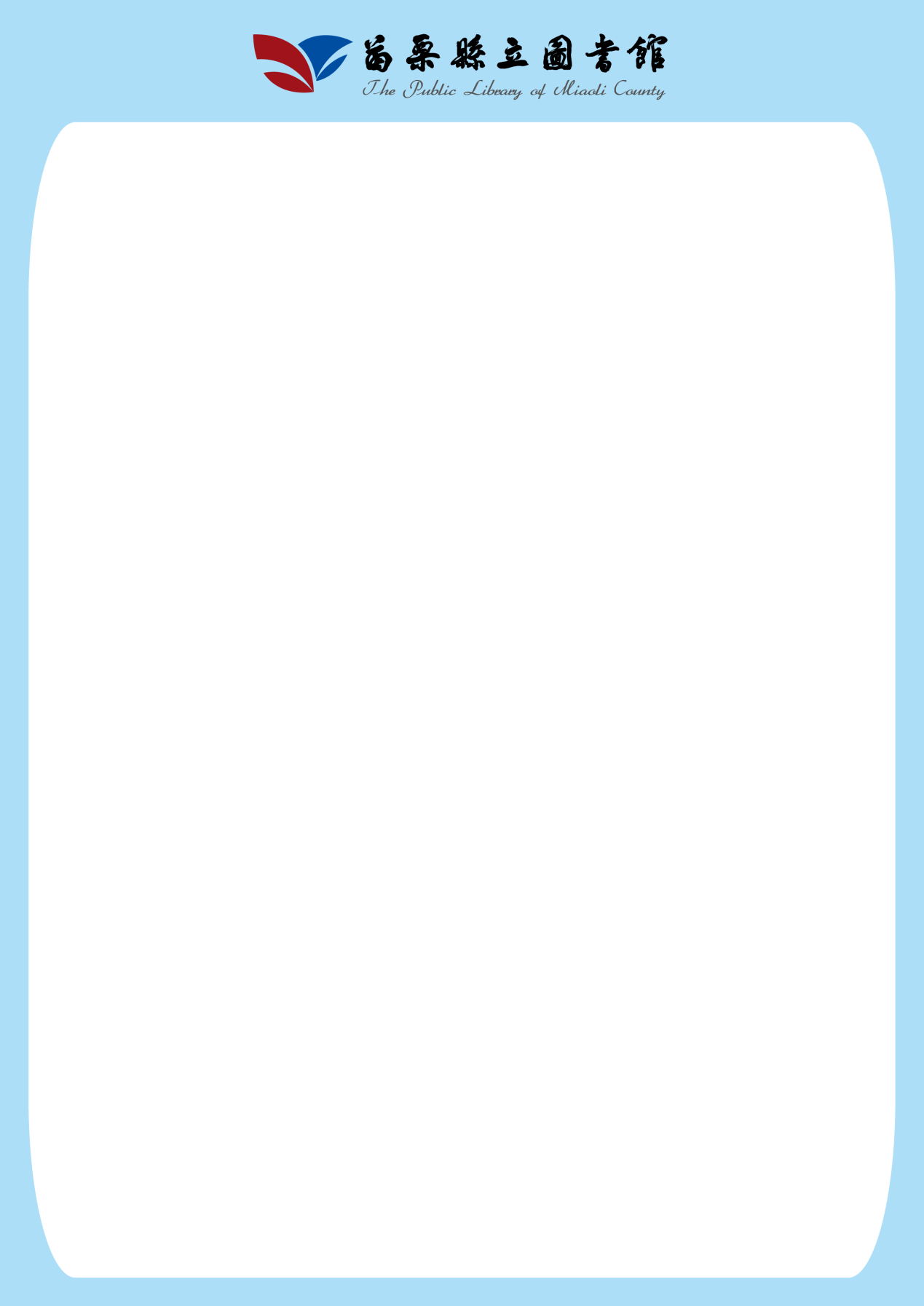 【公告】恭賀新喜  苗栗縣立圖書館於105年2月5日(五)-12日(五)農曆春節期間循例閉館八天(5日(五)閉館大掃除、12日(五)整理年假還書及上架)，2月13日(星期六)正常開館。     休館期間欲還書之民眾請將圖書逕投本縣圖書館還書箱即可，該期間不計逾期天數。                         苗栗縣立圖書館  提醒您